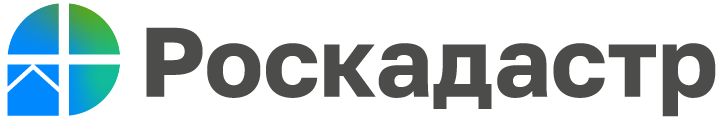 Филиал ППК «Роскадастр» по Волгоградской области совместно с Управлением Росреестра по Волгоградской области сообщает о проводимых работах в соответствии с Распоряжением Росреестра от 19.12.2022 № Р/0360/22 «Об организации выполнения работ по исправлению реестровых ошибок в сведениях Единого государственного реестра недвижимости»Реестровая ошибка - это ошибка, которая перенесена в ЕГРН из документов, представленных в орган регистрации прав (ч. 3 ст. 61 Федерального закона от 13.07.2015 г. № 218-ФЗ «О государственной регистрации недвижимости» (далее – Закон о регистрации):- межевого, технического планов, карты-плана территории или акта обследования. Эти ошибки допущены кадастровым инженером в местоположении границ объектов недвижимости;- иных документов, которые поступили в том числе в порядке межведомственного взаимодействия. Такие ошибки допущены лицами и органами, которые составили и направили указанные документы.Ошибка в местоположении границ объектов недвижимости может быть исправлена как по вашей инициативе, так и без участия собственника. Орган регистрации прав может исправить ее самостоятельно в случаях:- проведения комплексных кадастровых работ. При этом по их результатам исправляются как реестровые ошибки в сведениях ЕГРН о местоположении границ земельных участков, так и контуров зданий, сооружений, объектов незавершенного строительства;- орган регистрации прав выявил ошибку самостоятельно. В этом случае принимается решение о необходимости ее устранить и направляется заинтересованным лицам (органам). В решении указывается суть ошибки и в чем состоит необходимость ее исправления.При получении такого решения собственнику необходимо оценить, нужно ли ему исправлять ошибку, так как это может повлечь дополнительные расходы. Если собственник решил ее исправить, то сначала необходимо исправить ошибку в документах, а после этого обратиться в орган регистрации прав с заявлением.Если собственник не подал необходимые для исправления ошибки документы (заявление о государственном кадастровом учете в связи с изменением основных сведений об объекте недвижимости и межевого плана), то по истечении трех месяцев с даты направления ему решения, орган регистрации прав вносит изменения в ЕГРН без согласия правообладателя земельного участка. До истечения трехмесячного срока правообладатель может обратиться с заявлением в орган регистрации прав о продлении срока, но не более чем на три месяца.Изменения могут быть внесены только в том случае, если площадь земельного участка не будет отличаться от его площади, указанной в ЕГРН, более чем на пять процентов.«Внесение сведений в ЕГРН о местоположении границ земельного участка при исправлении реестровой ошибки в описании местоположения границ земельного участка не препятствует проводить его государственный кадастровый учет на основании документов, которые представил собственник, после внесения органом регистрации прав таких сведений в ЕГРН», – отмечает заместитель директора - главный технолог филиала ППК «Роскадастр» по Волгоградской области Елена Баева.С уважением, Голикова Евгения Валерьевна, специалист по взаимодействию со СМИ Роскадастра по Волгоградской областиTel: 8 (8442) 60-24-40 (2307)e-mail: ekz_34@mail.ruМы ВКонтакте, Одноклассники, Телеграм